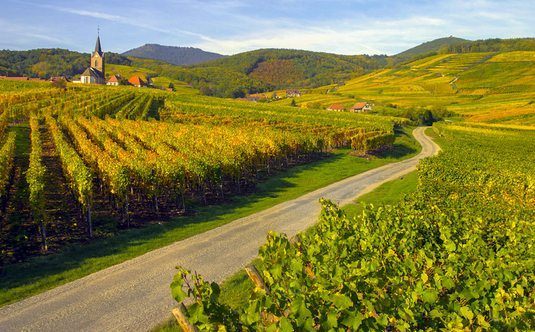 Divine nature !Le premier bonheur de l'être humain, dame nature, cette féeNous l'offre, dès la petite enfance où elle nous a étonnésJusqu'à l'automne de notre vie, sans cesse elle nous fait rêver.Les panoramas sont divins dans des lieux vallonnésParmi les côteaux de vignobles où les magnifiques rosiersOnt un rôle protecteur sur la vigne fragile et menacée.Ils rayonnent de leurs teints floraux et leur robe lustrée,Pleins de vie, j'imagine leur parfum suave et raffiné.L'horizon joint la clarté azurée du ciel et le vert bleutéOù on devine très loin un soupçon de montagnes déclinées.Juin est là, les perles rouges et noires à l'extrémitéDes branches, sur les rameaux des superbes cerisiersMettent l'eau à ma bouche, plus que quatre mois à patienter.Les châtaigniers, gigantesques mais plus tardifs, moins pressésEtalent les barrettes d'or, futures châtaignes automnales à dégusterAu coin du feu, devant un âtre incandescent, instant exquis de félicitéA l'automne brumeux qui rafraîchit les longues soirées.Les traînées vertes, parfois foncées, que font les belles forêtsSur les sommets vallonnés, protègent du vent les villages des vallées.Dame nature a une palette divine, elle en use pour se teinterDe verts multiples et prodigieux, parfois tendres virant au doré.Blottie au creux d'un charmant vallon, une sublime petite contrée !Comme la vie doit être calme ici, propice à la douce sérénité.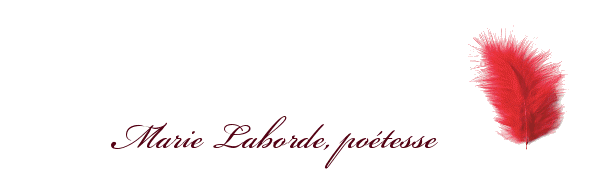 